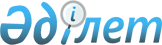 О внесении изменений в решение маслихата района Шал акына от 25 декабря 2008 года N 11/2 "О районном бюджете на 2009 год"
					
			Утративший силу
			
			
		
					Решение маслихата района Шал акына Северо-Казахстанской области от 26 ноября 2009 года N 19/1. Зарегистрировано Управлением юстиции района Шал акына Северо-Казахстанской области 20 декабря 2009 года N 13-14-88. Утратило силу (письмо маслихата района Шал акына Северо-Казахстанской области 9 октября 2013 года N 02-04/195)

      Сноска. Утратило силу (письмо маслихата района Шал акына Северо-Казахстанской области 09.10.2013 N 02-04/195)      В соответствии с подпунктом 4) пункта 2 статьи 106 Бюджетного Кодекса Республики Казахстан от 4 декабря 2008 года № 95-IV, подпунктом 1) пункта 1 статьи 6 Закона Республики Казахстан «О местном государственном управлении и самоуправлении в Республике Казахстан» от 23 января 2001 года № 148-II, районный маслихат РЕШИЛ:



      1. Внести в решение ХI сессии маслихата района Шал акына от 25 декабря 2008 года № 11/2 «О районном бюджете на 2009 год» (зарегистрировано в Реестре государственной регистрации нормативных правовых актов № 13-14-69 от 22 января 2009 года, опубликовано в районной газете «Парыз» от 30 января 2009 года № 5 и районной газете «Новатор» от 30 января 2009 года № 5) с учетом изменений, внесенных решением ХIII сессии районного маслихата от 31 марта 2009 года № 13/2 «О внесении изменений в решение маслихата района Шал акына от 25 декабря 2008 года № 11/2 «О районном бюджете на 2009 год» (зарегистрировано в Реестре государственной регистрации нормативных правовых актов № 13-14-74 от 10 апреля 2009 года, опубликовано в районной газете «Парыз» от 24 апреля 2009 года № 17 и районной газете «Новатор» от 24 апреля 2009 года № 17) с учетом изменений, внесенных решением ХIV сессии районного маслихата от 28 апреля 2009 года № 14/1 «О внесении изменений и дополнений в решение маслихата района Шал акына от 25 декабря 2008 года № 11/2 «О районном бюджете на 2009 год» (зарегистрировано в Реестре государственной регистрации нормативных правовых актов № 13-14-76 от 19 мая 2009 года, опубликовано в районной газете «Парыз» от 29 мая 2009 года № 22 и районной газете «Новатор» от 29 мая 2009 года № 22) с учетом изменений, внесенных решением XVII сессии районного маслихата от 27 июля 2009 года № 17/3 «О внесении изменений и дополнений в решение маслихата района Шал акына от 25 декабря 2008 года № 11/2 «О районном бюджете на 2009 год» (зарегистрировано в Реестре государственной регистрации нормативных правовых актов № 13-14-80 от 17 августа 2009 года, опубликовано в районной газете «Парыз» от 4 сентября 2009 года № 35 и районной газете «Новатор» от 4 сентября 2009 года № 36) с учетом изменений, внесенных решением XVIII сессии районного маслихата от 26 октября 2009 года № 18/3 «О внесении изменений в решение маслихата района Шал акына от 25 декабря 2008 года № 11/2 «О районном бюджете на 2009 год» (зарегистрировано в Реестре государственной регистрации нормативных правовых актов № 13-14-87 от 17 ноября 2009 года, опубликовано в районной газете «Парыз» от 27 ноября 2009 года № 47 и районной газете «Новатор» от 27 ноября 2009 года № 48), следующие изменения:

      в пункте 1:

      подпункте 1)

      цифры «1269904» заменить цифрами «1267907»; 

      цифры «1076842» заменить цифрами «1074845»;

      подпункте 2)

      цифры «1273538,3» заменить цифрами «1271541,3»;

      Приложения 1,4,6 к указанному решению изложить в новой редакции (прилагаются).



      2. Настоящее решение вводится в действие с 1 января 2009 года.      Председатель ХIХ внеочередной              Секретарь

      сессии районного маслихата                 районного маслихата

      К. Байзаков                                Н. Дятлов

Приложение 1

к решению сессии маслихата

района Шал акына № 19/1

от 26 ноября 2009 года

Приложение 4

к решению сессии маслихата

района Шал акына № 19/1

от 26 ноября 2009 года Бюджет аппаратов акимов сельских округов и города Сергеевка на 2009 год

Приложение 6

к решению сессии маслихата

района Шал акына № 19/1

от 26 ноября 2009 года Целевые трансферты из республиканского бюджета на 2009 год
					© 2012. РГП на ПХВ «Институт законодательства и правовой информации Республики Казахстан» Министерства юстиции Республики Казахстан
				Ка

те

го

рияКла

ссПод

кла

ссНаименованиеСумма

тыс.

тенге123АБ1) Доходы1) Доходы1) Доходы1) Доходы1267907,01Налоговые поступления176046,0103Социальный налог95884,01031Социальный налог95884,0104Hалоги на собственность60591,21041Hалоги на имущество27619,11043Земельный налог10950,11044Hалог на транспортные средства17257,01045Единый земельный налог4765,0105Внутренние налоги на товары, работы и

услуги18050,81052Акцизы1674,41052Все виды спирта, произведенные на

территории Республики Казахстан1053Поступления за использование природных и

других ресурсов11835,91054Сборы за ведение предпринимательской и

профессиональной деятельности4540,5108Обязательные платежи, взимаемые за

совершение юридически значимых действий и

(или) выдачу документов уполномоченными на

то государственными органами или

должностными лицами1520,01081Государственная пошлина1520,02Неналоговые поступления1405,0201Доходы от государственной собственности520,02015Доходы от аренды имущества, находящегося в

государственной собственности520,0206Прочие неналоговые поступления885,02061Прочие неналоговые поступления885,03Поступления от продажи основного капитала15611,0303Продажа земли и нематериальных активов15611,03031Продажа земли15611,04Поступления трансфертов1074845,0402Трансферты из вышестоящих органов

государственного управления1074845,04022Трансферты из областного бюджета1074845,0Функциональная группаФункциональная группаФункциональная группаФункциональная группаСумма

тыс.

тенгеАдминистратор бюджетных программАдминистратор бюджетных программАдминистратор бюджетных программСумма

тыс.

тенгеПрограммаПрограммаСумма

тыс.

тенгеНаименованиеСумма

тыс.

тенге123АВ2) Затраты:1271541,31Государственные услуги общего

характера121638,11112Аппарат маслихата района (города

областного значения)78631112001Обеспечение деятельности маслихата

района (города областного значения)78631122Аппарат акима района (города

областного значения)397721122001Обеспечение деятельности акима района

(города областного значения)397721123Аппарат акима района в городе, города

районного значения, поселка, аула

(села), аульного (сельского) округа62529,11123001Функционирование аппарата акима района

в городе, города районного значения,

поселка, аула (села), аульного

(сельского) округа62529,1452Отдел финансов района (города

областного значения)6362001Обеспечение деятельности Отдела

финансов6113003Проведение оценки имущества в целях

налогообложения249453Отдел экономики и бюджетного

планирования района (города областного

значения)5112001Обеспечение деятельности Отдела

экономики и бюджетного планирования51122Оборона37092122Аппарат акима района (города

областного значения)37092122005Мероприятия в рамках исполнения

всеобщей воинской обязанности37093Общественный порядок, безопасность,

правовая, судебная,

уголовно-исполнительная деятельность1001Правоохранительная деятельность100458Отдел жилищно-коммунального хозяйства,

пассажирского транспорта и

автомобильных дорог района (города

областного значения)100021Обеспечение безопасности дорожного

движения в населенных пунктах1004Образование8584974464Отдел образования района (города

областного значения)165464464009Обеспечение деятельности организаций

дошкольного воспитания и обучения165464464Отдел образования района (города

областного значения)8099234464003Общеобразовательное обучение771807005Приобретение и доставка учебников,

учебно-методических комплексов для

государственных учреждений образования

района (города областного значения)27754464006Дополнительное образование для детей289884464010Внедрение новых технологий обучения в

государственной системе образования за

счет целевых трансфертов из

республиканского бюджета63534464Отдел образования района (города

областного значения)320284464001Обеспечение деятельности отдела

образования33814464004Информатизация системы образования в

государственных учреждениях

образования района (города областного

значения)2865011Капитальный, текущий ремонт объектов

образования в рамках реализации

стратегии региональной занятости и

переподготовки кадров257826Социальная помощь и социальное

обеспечение103700,46451Отдел занятости и социальных программ

района (города областного значения)91228,46451002Программа занятости219096451004Оказание социальной помощи на

приобретение топлива специалистам

здравоохранения, образования,

социального обеспечения, культуры и

спорта в сельской местности в

соответствии с законодательством

Республики Казахстан7456451005Государственная адресная социальная

помощь91706451007Социальная помощь отдельным категориям

нуждающихся граждан по решениям

местных представительных органов7976,66451010Материальное обеспечение

детей-инвалидов, воспитывающихся и

обучающихся на дому765014Оказание социальной помощи нуждающимся

гражданам на дому139066451016Государственные пособия на детей до 18

лет332926451017Обеспечение нуждающихся инвалидов

обязательными гигиеническими

средствами и предоставление услуг

специалистами жестового языка,

индивидуальными помощниками в

соответствии с индивидуальной

программой реабилитации инвалида3464,86451Отдел занятости и социальных программ

района (города областного значения)124726451001Обеспечение деятельности отдела

занятости и социальных программ118156451011Оплата услуг по зачислению, выплате и

доставке пособий и других социальных

выплат6577Жилищно-коммунальное хозяйство36117123Аппарат акима района в городе, города

районного значения, поселка, аула

(села), аульного (сельского) округа700014Организация водоснабжения населенных

пунктов7007458Отдел жилищно-коммунального хозяйства,

пассажирского транспорта и

автомобильных дорог района (города

областного значения)2607458012Функционирование системы водоснабжения

и водоотведения2607467Отдел строительства района (города

областного значения)7385006Развитие системы водоснабжения73857458Отдел жилищно-коммунального хозяйства,

пассажирского транспорта и

автомобильных дорог района (города

областного значения)277727458015Освещение улиц в населенных пунктах24007458016Обеспечение санитарии населенных

пунктов28507458017Содержание мест захоронений и

захоронение безродных687458018Благоустройство и озеленение

населенных пунктов9963030Ремонт инженерно-коммуникационной

инфраструктуры в рамках реализации

стратегии региональной занятости и

переподготовки кадров124918Культура, спорт, туризм и

информационное пространство62151,68123Аппарат акима района в городе, города

районного значения, поселка, аула

(села), аульного (сельского) округа19911,68123006Поддержка культурно-досуговой работы

на местном уровне19911,68455Отдел культуры и развития языков

района (города областного значения)140888455003Поддержка культурно-досуговой работы9108004Капитальный текущий ремонт объектов

культуры в рамках реализации стратегии

региональной занятости и

переподготовки кадров49808465Отдел физической культуры и спорта

района (города областного значения)13458465007Подготовка и участие членов сборных

команд района (города областного

значения) по различным видам спорта на

областных спортивных соревнованиях13458455Отдел культуры и развития языков

района (города областного значения)125678455006Функционирование районных (городских)

библиотек121288455007Развитие государственного языка и

других языков народа Казахстана4398456Отдел внутренней политики района

(города областного значения)47268456002Проведение государственной

информационной политики через средства

массовой информации47268455Отдел культуры и развития языков

района (города областного значения)35878455001Обеспечение деятельности отдела

культуры и развития языков35878456Отдел внутренней политики района

(города областного значения)31438456001Обеспечение деятельности отдела

внутренней политики31438465Отдел физической культуры и спорта

района (города областного значения)27848465001Обеспечение деятельности отдела

физической культуры и спорта278410Сельское, водное, лесное, рыбное

хозяйство, особо охраняемые природные

территории, охрана окружающей среды и

животного мира, земельные отношения2796010462Отдел сельского хозяйства района

(города областного значения)1227010462001Обеспечение деятельности отдела

сельского хозяйства8614099Реализация мер социальной поддержки

специалистов социальной сферы сельских

населенных пунктов за счет целевого

трансферта из республиканского бюджета365610463Отдел земельных отношений района

(города областного значения)569010463001Обеспечение деятельности отдела

земельных отношений471010463006Землеустройство, проводимое при

установлении границ городов районного

значения, районов в городе, поселков

аулов (сел), аульных (сельских)округов980123Аппарат акима района в городе, города

районного значения, поселка, аула

(села), аульного (сельского) округа10000019Финансирование приоритетных социальных

проектов в поселках, аулах (селах),

аульных (сельских) округах в рамках

реализации стратегии региональной

занятости и переподготовки кадров1000011Промышленность, архитектурная,

градостроительная и строительная

деятельность362011467Отдел строительства района (города

областного значения)362011467001Обеспечение деятельности отдела

строительства362012Транспорт и коммуникации4554012458Отдел жилищно-коммунального хозяйства,

пассажирского транспорта и

автомобильных дорог района (города

областного значения)544012458023Обеспечение функционирования

автомобильных дорог544012458Отдел жилищно-коммунального хозяйства,

пассажирского транспорта и

автомобильных дорог района (города

областного значения)40100008Ремонт и содержание автомобильных

дорог районного значения, улиц городов

и населенных пунктов в рамках

реализации стратегии региональной

занятости и переподготовки кадров3920012458024Организация внутрипоселковых

(внутригородских) внутрирайонных

общественных пассажирских перевозок90013Прочие8507,313469Отдел предпринимательства района

(города областного значения)292713469001Обеспечение деятельности отдела

предпринимательства2927452Отдел финансов района (города

областного значения)1605,9012Резерв местного исполнительного органа

района (города областного значения) 1605,913458Отдел жилищно-коммунального хозяйства,

пассажирского транспорта и

автомобильных дорог района (города

областного значения)3974,413458001Обеспечение деятельности отдела

жилищно-коммунального хозяйства,

пассажирского транспорта и

автомобильных дорог3974,415Трансферты0,915452Отдел финансов района (города

областного значения)0,915006Возврат неиспользованных

(недоиспользованных) целевых

трансфертов0,93)Чистое бюджетное кредитование0Бюджетные кредиты04) Сальдо по операциям с финансовыми

активами20013Прочие200452Отдел финансов района (города

областного значения)200014Формирование и увеличение уставного

капитала юридических лиц2005) Дефицит (профицит) бюджета-3834,36) Финансирование дефицита3834,3(использование профицита) бюджета0№Наименование

округаЗатраты

на Аппа

раты

акимов

сель

ских

округов

и горо

да 123.

001.Затраты

на со

держа

ние биб

лиотек

123.

006Затра

ты на

поддер

жку

куль

турно-

досуго

вой ра

боты

123.

006Органи

зация

водо

снабже

ния на

селен

ных

пунктов 123.

014.Финансиро

вание при

оритетных

социальных

проектов в

поселках,

аулах

(селах),

аульных

(сельских)

округах в

рамках

реализации

стратегии

региональ

ной заня

тости и

переподго

товки

кадров

123.019.Всего

сумма

тысяч

тенге1Горакимат899889982Афанасьев

ский42341165275,519807654,53Аютасский7670,61722899481,64Городецкий4229,4118631819857718,45Жанажолский352478143056Кривощеков

ский438316841174207093117Новопокров

ский411420571202198593588Октябрьский38559919049369Приишимский40091121141700597110Семипольский4682,1959,986,15728,111Ступинский4075100485516412Сухорабов

ский44461253180587913Юбилейный430912861061,119808636,1ВСЕГО62529,115209,94701,77001000093140,7Функ.

груп

паАдм-

тор

бюд

жет

ных

про

граммПро

грам

маНаименованиеРеспубликанские трансфертыРеспубликанские трансфертыРеспубликанские трансфертыФунк.

груп

паАдм-

тор

бюд

жет

ных

про

граммПро

грам

маНаименованиеВсего:текущиеразви

тиеЗатраты:13654713654704Образование761957619504464Отдел образования района

(города областного

значения)578905789004464003Общеобразовательное

обучение515375153704464010Внедрение новых технологий

обучения в государственной

системе образования за

счет целевых трансфертов

из республиканского

бюджета635363530464Отдел образования района

(города областного

значения)18305183050011Капитальный, текущий

ремонт объектов

образования в рамках

реализации стратегии

региональной занятости и

переподготовки кадров18305183050За счет трансфертов из

республиканского бюджета18305183056Социальная помощь и

социальное обеспечение289962899606451Отдел занятости и

социальных программ района

(города областного

значения)289962899606451005Государственная адресная

социальная помощь6285628506451016Государственные пособия на

детей до 18 лет884188410002Программа занятости1387013870010Сельское, водное, лесное,

рыбное хозяйство, особо

охраняемые природные

территории, охрана

окружающей среды и

животного мира, земельные

отношения1365613656010462Отдел сельского хозяйства

района (города областного

значения)13656136560099Реализация мер социальной

поддержки специалистов

социальной сферы сельских

населенных пунктов за счет

целевого трансферта из

республиканского бюджета365636560123Аппарат акима района в

городе, города районного

значения, поселка, аула

(села), аульного

(сельского) округа10000100000019Финансирование

приоритетных социальных

проектов в поселках, аулах

(селах), аульных

(сельских) округах в

рамках реализации

стратегии региональной

занятости и переподготовки

кадров1000010000012Транспорт и коммуникации17700177000458Отдел жилищно-

коммунального хозяйства,

пассажирского транспорта и

автомобильных дорог района

(города областного

значения)17700177000008Ремонт и содержание

автомобильных дорог

районного значения, улиц

городов и населенных

пунктов в рамках

реализации стратегии

региональной занятости и

переподготовки кадров17700177000